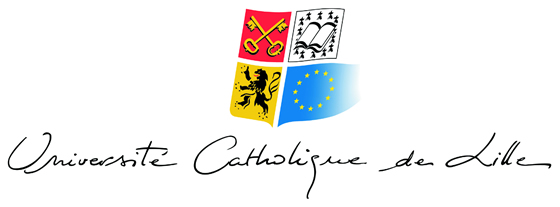 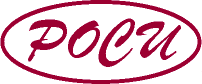 L'Université Catholique de Lille  (Франция)Региональный открытый социальный институт (Курск, Россия)проводят с 1 по 16 июля 2014 г. международную летнюю школу:«Европейская программа по туризму и иностранным языкам»К участию приглашаются студенты и аспиранты любых форм обучения, старшеклассники, все заинтересованные лица.Программа содержит следующие темы по туризму:Менеджмент гостиничного персонала Организация семинаровТуристические направления сегмента «люкс»Международный туризмУправление туристическим агентством Программа также включает интенсивный курс английского или французского языка (по выбору).Занятия ведут доценты и профессора Лилльского  Университета, топ-менеджеры  гостиничной группы ACCOR и элитного туристического агентства KUONI.Участники смогут ознакомиться с функционированием отелей группы  ACCOR и  пятизвездочного комплекса Casino Barriere.Стоимость участия – 1300 евро – включает в себя:обучение (40 часов)получение визового приглашенияпомощь в оформлении документов для получения шенгенской визыдвухместное размещение в кампусезавтракираздаточный материалэкскурсия в Париж (1 день)Для групповых заявок (от 15 человек) предусмотрены скидки.По окончании программы выдается диплом летней школы Лилльского  Университета.ВНИМАНИЕ!!! Трансфер Москва – Лилль – Москва, консульские услуги по оформлению визы и медицинская страховка оплачиваются участниками самостоятельно. Билеты и медицинская страховка должны быть приобретены до момента подачи документов на визу. Информация  по оформлению шенгенской визы (консульском сборе и необходимых документах) Вы можете найти на сайте Французского посольства в Москве  http://www.ambafrance-ru.org/-Russkij- Обращаем Ваше внимание!Последний срок подачи документов на оформление визы – 17 июня 2014Срок действия Вашего заграничного паспорта должен истекать не ранее 15 октября 2014 года, в паспорте должно быть не менее двух пустых страницВизовая поддержка предоставляется только после проведения полной оплаты целевого взноса на участие в летней школе!Для участия в программе необходимо:Заполнить бланк заявкиЗаполненную заявку прислать на электронный адрес t.vasyukova@rosi-edu.ruПосле получения Вашей заявки организаторы проекта  свяжутся с Вами для согласования дальнейших действий.Координатор проекта: начальник отдела международных связей РОСИ Васюкова ТатьянаТел. 8 910 274 0161; 8 (4712) 34 38 48 (доб. 228)